    COLEGIO EMILIA RIQUELME                                                                           GRADO 5°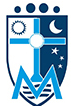     GUÍAS DE APRENDIZAJE EN CASA                                                                 LENGUA CASTELLANA    SEMANA SEPTIEMBRE 21 AL 25                                                                         PERIODO IV:::::::::::::::::::::::::::::::::::::::::::::::::::::::::::::::::::::::::::::::::::::::::::::::::::::::::::::::::::::::::::::::::::::::::::::::::::::::::::::::::::::::::::::::::::Buenos días padres de familia y estudiantes:Espero se encuentren muy bien y sanos en familia.Las invito nuevamente a participar temprano a clase, anotando su nombre completo, a nadie se le dará entrada a clase como “usuario desconocido”. La asistencia a todas las clases es obligatoria. Sí por cualquier motivo no puede asistir, el padre de familia debe ponerme un audio diciendo el motivo de la inasistencia al 3148609563. La estudiante tiene la responsabilidad de ponerse al día. En el blog se seguirán subiendo las guías y lo realizado en clase. Pero recuerden el blog es una ayuda, pero no reemplaza las clases virtuales, en las cuales hay que asistir y participar. https://sites.google.com/view/en-clase-con-la-profe-angelaSEPTIEMBRE 21 LUNES – CLASE VIRTUALTEMA: LA MESA REDONDA Y EL DEBATE (Diferencias y semejanzas)DESEMPEÑOS: Comprendo la fusión de una mesa redonda y un debate.                  Explico las semejanzas y diferencias entre las dos.Explicación de la profesora sobre el tema.(Parte teórica)Videos de profundización: La mesa redonda    https://www.youtube.com/watch?v=GDB3YuG3gbQEl debate https://www.youtube.com/watch?v=0tLBtAM9TbISe dejará un compromiso  de consultar un tema específico para participar del debate el viernes. (Se envía evidencia de la consulta)SEPTIEMBRE 22 MARTES – CLASE VIRTUALTEMA: EJEMPLO DE UN DEBATEDESEMPEÑO: Comprendo la dinámica de cómo se realiza un debate.Explicación de la profesora sobre el tema.Video sobre un ejemplo de un debate.SocializaciónSEPTIEMBRE 24 JUEVES – CLASE VIRTUALTEMA: LECTURA E INTERPRETACIÓN DE UNA TIRA CÓMICADESEMPEÑO: Leo e interpreto una tira cómica sobre política internacional.Explicación de la profesora sobre la lectura e interpretación de imágenes y tiras cómicas.En clase se realizará la actividad sobre el análisis de una tira cómica con tema político. (Enviar evidencia)SEPTIEMBRE 25 VIERNES – CLASE VIRTUALTEMA: REALIZACIÓN DEL DEBATE (Parte práctica)DESEMPEÑO: Participo activamente de un debate sobre un tema político.                        Expongo mis argumentos en un debate sobre el tema consultado.Realización del debate con participación de las estudiantes.Esta actividad es evaluativa de lo aprendido en la semana.